Библиотека ГБОУ Истринская школа-интернатНародный календарь«Масленица»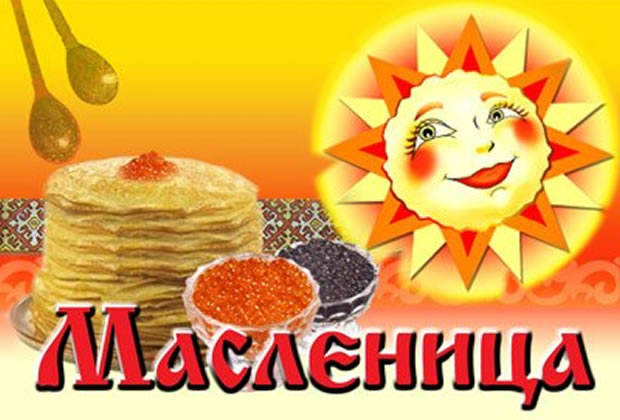 Подготовила: И.А. Борисенкод. Сокольники 2013Тема: «Народный календарь. Масленица»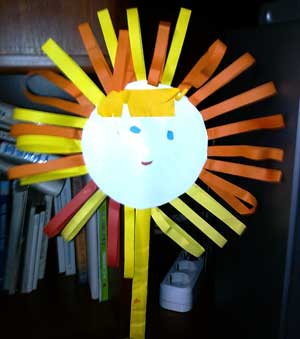 Цели и задачи:пробудить у детей интерес к народному творчеству;учить воспринимать содержание народных произведений;развивать слух;развивать речь;расширение кругозора;излагать свои мысли;выразительно осознанно читать;пробуждать фантазиюпрививать любовь к чтению книг. Оформление:выставка книг «Народный календарь. Масленица», красочно оформленный материал для бесед, тематические слайды, поделкаПлан мероприятийВступительное словоРассказ о традициях празднования МасленицыРабота с красочно оформленными материалами для беседПросмотр тематических слайдов Изготовление поделки "Масленица" - маленькое символическое солнышко.Подведение итоговИзготовление поделкиПоделка из бумаги "Масленица" - маленькое символическое солнышко.Для работы понадобятся: бумага белая 1 листок, бумага цветная - красная, желтая, оранжевая по 1 листку, фломастеры, клей, ножницы.Ход работы.Вырезаем 2 круга из белой бумаги. Рисуем на одном глаза, нос, улыбку.Вырезаем лучики из разноцветной бумаги, желтой, оранжевой, красной.Наклеиваем лучики с обратной стороны первого круга.Из желтой бумаги скручиваем палочку, склеиваем. Палочку приклеиваем к кругу снизу, чтобы держать наше Солнышко.Вырезаем волосики из желтой бумаги. Приклеиваем их к первому и второму кругу.Второй круг приклеиваем к первому, чтоб скрыть приклеенные лучики.Наше Солнышко готово, можно смело идти с ним на праздник Масленица! Урра!Рабочие материалы для бесед	Масленица — это прощание с зимой и встреча весны, несущей оживление в природе и солнечное тепло. Люди испокон веков воспринимали весну, как начало новой жизни и почитали солнце, дающее жизнь и силы всему живому. В честь солнца сначала пекли пресные лепешки, а когда научились готовить заквасное тесто, стали печь блины. 	Древние считали блин символом солнца, поскольку он, как и светило, желтый, круглый и горячий, и верили, что вместе с блином они съедают частичку его тепла и могущества. С введением христианства изменился и обряд празднования.	Масленица получила свое название от церковного календаря, потому что в этот период времени — последнюю неделю перед Великим Постом, разрешается вкушение сливочного масла, молочных продуктов и рыбы, по-другому эта неделя в Православной Церкви именуется сырной. Дни масленицы меняются в зависимости от того, когда начинается Великий пост. В народе каждый день масленицы имеет свое название.